Stufe 2 Deckblatt Habilitationsschrift Bezeichnung der Klinik/ des Instituts ……………………………Bezeichnung der Abteilung …………………………………………der Medizinischen Fakultät derAlbert-Ludwigs-Universität Freiburg im Breisgau„Thema“Habilitationsschriftzur Erlangung der Venia Legendian der Medizinischen Fakultätder Albert-Ludwigs-Universität Freiburg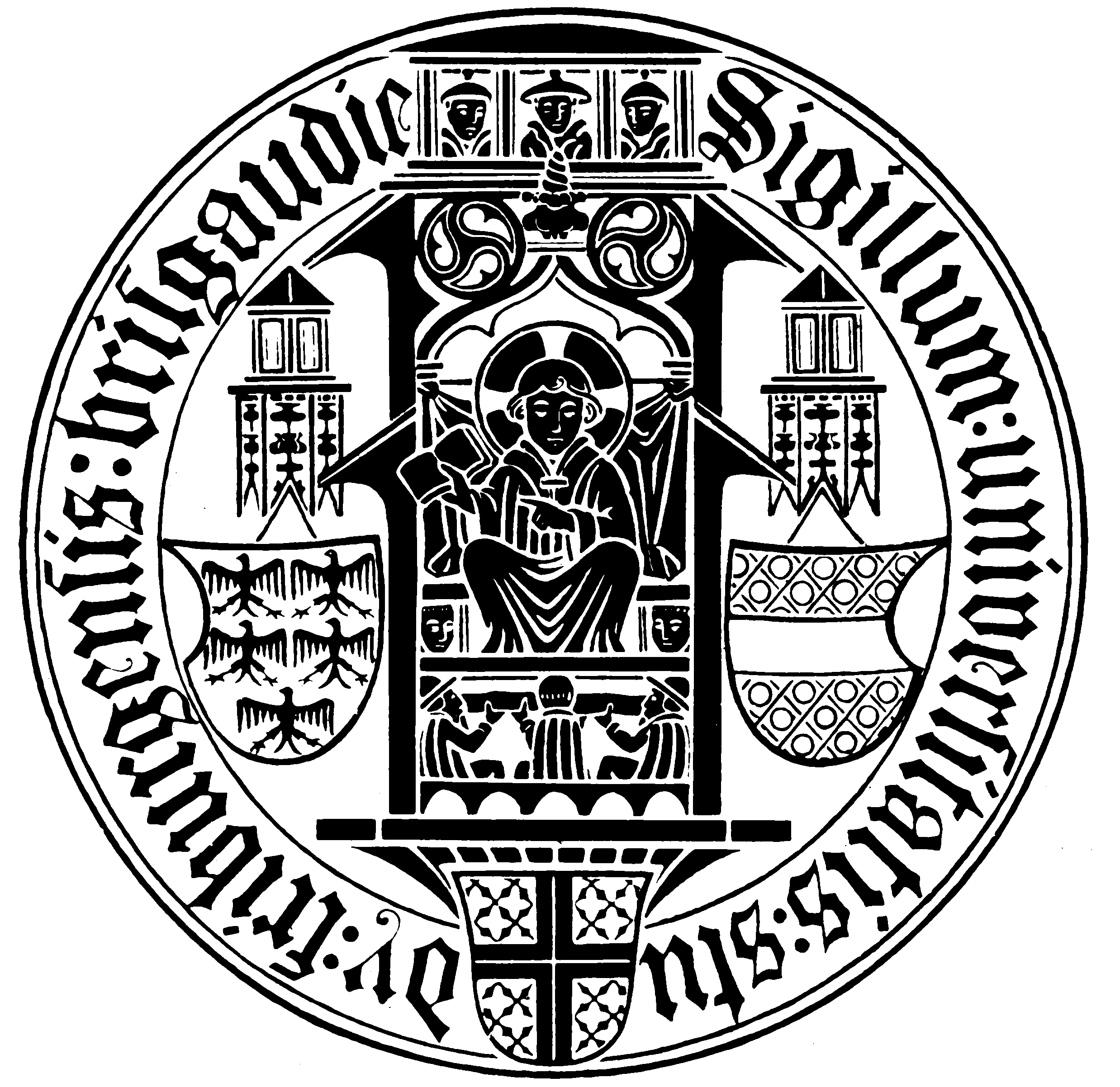 Vorgelegt (Jahreszahl)von (Vorname, Name)geboren in